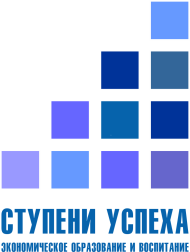 Порядок реализациипроекта «Ступени успеха: экономическое образование и воспитание» в 2022-2023 учебном году1. Общие положенияГородской проект «Ступени успеха: экономическое образование и воспитание» (далее – Проект) реализуется в соответствии с приказом департамента образования администрации г.о. Тольятти № 270-пк/3.2 от 18.08.2022 «О проведении городских мероприятий для обучающихся в 2022-2023 учебном году».1.2. Цель Проекта: объединение ресурсов участников Проекта с целью воспитания экономически и финансово грамотной личности и социальной адаптации ребенка в современных условиях, его профессиональной ориентации в будущем.1.3. Задачи:– формирование у обучающихся экономической и финансовой культуры;– развитие социальной активности школьников в рамках учебной и проектной деятельности по основам предпринимательства и бизнеса;– развитие форм, методов, содержания образовательной и воспитательной деятельности;– разработка и проведение системы мероприятий Проекта, направленных на повышение социальной и творческой активности детей и подростков.1.4. Координатором Проекта является МБОУ ДО ГЦИР.1.5. Образовательные организации в статусе базового партнера проекта (по факту заключенного соглашения о сетевом взаимодействии и сотрудничестве в рамках реализации городского проекта «Ступени успеха: экономическое образование и воспитание») участвуют в организации мероприятий проекта, привлекают учащихся к прохождению образовательных программ, мастер-классов по обществознанию, экономике, финансам.1.6. Участниками Проекта могут стать учащиеся образовательных учреждений всех типов от 7 до 18 лет; педагогические работники; родители. Учащиеся распределяются по возрастным категориям:- проектная линия «Экономика – это просто!» (учащиеся 1-4 классов);- проектная линия «Экономика домашнего хозяйства» (учащиеся 5-8 классов); - проектная линия «Курс на бизнес» (учащиеся 7-11 классов).1.7. Проект реализуется в очно-дистанционной форме.1.8. Участникам проекта (школьникам) из числа обучающихся ОУ предлагается обучение на одном из курсов МБОУ ДО ГЦИР согласно возрастной категории: «Экономика – это просто!» (1-4 классы), «Экономика домашнего хозяйства» (5-8 классы), «Курс на бизнес» (7-11 классы).1.9. Для допуска к проектным и конкурсным материалам учащимся необходимо зарегистрироваться на сайте МБОУ ДО ГЦИР в разделе «Дистанционное обучение» http://cir.tgl.ru/elearning. Регистрация осуществляется учащимися самостоятельно. Для регистрации необходимо иметь личный работающий адрес электронной почты. Этот адрес будет использоваться как имя пользователя для входа на сайт, а также на него будет выслан пароль для входа  и туда же будут отправляться письма с уведомлениями о новых материалах и событиях, связанных с выбранной учебной программой.Алгоритм регистрации: зайти на сайт МБОУДОД «ГЦИР»: cir.tgl.ru выбрать вкладку «Дистанционное обучение» в главном меню слева. нажать на ссылку «Регистрация». указать адрес электронной почты в соответствующей графе и нажать «продолжить», после чего на указанный адрес будет выслан пароль. Логин (адрес электронной почты) и пароль будет использоваться каждый раз при входе в систему.нажать на ссылку «войти», в открывшемся окне ввести пароль, высланный на Ваш электронный адрес и войти.в предлагаемой форме подаваемого заявления на обучение необходимо заполнить личный профиль учащегося (вся личная информация защищена положением о защите персональных данных).в разделе «Список учебных программ» выбираем курс «Экономика – это просто!», «Экономика домашнего хозяйства»,  «Курс на бизнес». 	После успешного прохождения процедуры регистрации учащийся получит доступ к материалам курса, которые будут доступны с 20 ноября 2022 года. На электронный адрес, указанный при регистрации, будут приходить уведомления об обновлении материалов курса, о проведении мероприятий и конкурсов  Проекта. Электронная регистрация участников на сайте – обязательное условие участия в проекте 2022-2023 уч.г. Участникам проекта, уже прошедшим регистрацию на дистанционное обучение в прошлых учебных годах, регистрироваться ещё раз не нужно. 2. Порядок проведения2.1. Место и время проведения мероприятий Проекта, сроки и формы подачи заявок, сроки предоставления работ, требования к работам и участникам Проекта, критерии оценки доводятся до образовательных организаций информационными письмами МБОУ ДО ГЦИР по электронной почте и размещаются на сайте http://cir.tgl.ru  не позднее, чем за 20 дней до проведения мероприятия.2.2. План проведения мероприятий Проекта в 2022-2023 учебном году представлен в приложении 1.2.3. Итоговым мероприятием Проекта является проведение Фестиваля «День предпринимателя России», где представляются лучшие конкурсные работы, награждаются победители и призеры конкурсов и самые активные и результативные участники проекта. 3. Подведение итогов Проекта «Ступени успеха»3.1. По итогам конкурсных мероприятий в номинациях и возрастных группах определяются победители (1 место) и призеры (2 и 3 место), которые награждаются грамотами Департамента образования администрации г.о. Тольятти. Участники конкурсных мероприятий получают электронные сертификаты.3.2. По решению жюри за творческий подход, активное участие в мероприятии, оригинальность и качество выполнения работы участники награждаются грамотами.3.3. По итогам участия в Проекте ведётся рейтинг ОУ г.о.Тольятти. Наиболее активные и результативные участники награждаются грамотами Департамента образования администрации г.о. Тольятти на итоговом мероприятии.Приложение 1План мероприятий по проекту«Ступени успеха: экономическое образование и воспитание»    на 2022-2023 учебный годДатаМероприятиеФорма проведенияЦелевая аудиторияОбучениеСентябрь-майТематические занятия  на базе МБОУ ДО ГЦИР по программам:- «Экономика – это просто!» (1-4 кл.);- «Экономика домашнего хозяйства» (5-8 кл.);- «Курс на бизнес» (8-11 кл.).очноУчащиеся 1-11 кл.В течение года по специальному расписаниюЭкономические интенсивны на базе образовательных организаций – партнёров ПроектаочноУчащиеся 6 -11 классов ОУ-участников проектаВ течение года по специальному расписаниюДеловые игры, бизнес-интенсивы, обучающие семинарыочноУчащиеся 6 -11 классов ОУ-участников проектаВ течение года по специальному расписаниюБизнес-клубочноУчащиеся 6 -11 классов ОУ-участников проектаИюнь, август 2023Профильная экономическая смена «Копейка рубль бережет»очноУчащиеся2-5 кл.Июнь, август 2023Профильная экономическая  смена «Большая рыба»очноУчащиеся 6-9 кл.Организация и проведение мероприятий, конкурсовНоябрь 2022-февраль 2023Городской конкурс для дошкольников и их семей «Экономим всей семьей»дистанционноУчащиеся 1-4 кл. и их семьиДекабрь 2022-март 2023Городской конкурс «Бизнес-старт»Очно-дистанционноУчащиеся7-11 кл.Январь -март  2023Городской конкурс «Домовенок» Очно-дистанционноУчащиеся5-8 кл.Март  2023Городской экономический конкурс «Mini Boss» Очно-дистанционноУчащиеся3-4 кл.В течение годаМероприятия ФГБОУ ВПО  ПВГУС, ГОУ ТГУ согласно плану совместных мероприятийочноУчащиеся9-11 кл.Городской фестиваль «День предпринимателя»Апрель 2023Презентация лучших исследовательских и творческих работ  участников Проекта. Подведение итогов, вручение наград активистамочноУчащиеся1-11 кл, педагоги, родители